Dear Parents/CarersWe were all disappointed that our School Sports and Family Picnic could not go ahead this week.  Despite there being no rain, the ground was still very wet and slippery from the previous day’s rain and the risks relating to slips, falls and possible injury were too high.  We try to make as early a call as possible relating to our Sports Day as we know parents take time off work.  We apologise for any inconvenience caused to anyone.  Our Sports Day relies on 17 volunteers from Portlethen Academy, so it is not easy to just find another day, in addition our school diary is very busy with other upcoming events.  Next year we will endeavour to have two possible dates for Sports and hope we will not be disappointed twice.We are also sorry that a number of parents were disappointed that they missed out on their burger lunch for the Family Picnic.  Apologies if it was not made clear that the burger lunches were for pupils and not for parents.  Unfortunately, we had 49 burgers left over on Wednesday which may not have all been down to parents having ordered a burger lunch for themselves but also pupils changing their minds and bringing a packed lunch. Hopefully the sun will shine for the class trips that are happening next week with 5 classes heading off on their adventures over the course of the week, in addition to the Shorts & Shades discos at school and a school jazzercize afternoon to look forward to! Classes for session 2023/2024……Today pupils met with their class and teacher for next session.  With Mrs Stewart retiring this summer, we look forward to welcoming a new member of staff to our team, Miss Watson.  Teachers for next session are as follows:P1 Miss SangP1/2 Mrs McDonaldP2 Miss MellisP2/3 Mrs Bryson (Mon & Tue)/Mrs Cameron (Wed-Fri)P3 Mrs MuirP3/4 Miss Watson (Mon-Thu)/Mrs Rennie (Fri)P4 Miss BlacklawsP5 Mrs McRaeP6 Mrs MiddletonP6/7 Miss SangsterP7 Mrs Rennie (Mon)/Mrs Morrison (Tue-Fri)Mrs Storey (Mon & Tue), Miss Ruxton (Mon & Tue), Mrs Bryson (Wed am), Mrs Rennie (Thu) & Miss Anderson (Wed am & Fri am) will be providing non class contact time cover for teachers.Fishermoss PSC Shorts & Shades End of Term Summer Discos…… Wednesday 5th July!Primary 1 to Primary 3 to arrive for 6pm and pick up is 7pm. Primary 4 to Primary 7 arrive 7.15pm and pick up is 8.15pm Please see the attached poster and follow the link below for tickets.https://forms.office.com/Pages/ResponsePage.aspx?id=DQSIkWdsW0yxEjajBLZtrQAAAAAAAAAAAAMAAA0mlPBUQVpMQlRRVzY1RU01TEhUNThDMVZFT1pONi4u&origin=Invitation&channel=0Please enter the school building with your child via the blue double doors by the staff carpark…. the same doors you would have used to attend your child’s class assembly. We ask when dropping your child off to please sign your child in by the infant library and then you can walk your child into the school hall and leave by the fire exit at the bottom of the hall, taking their jacket with you.  The fire exit takes you to a ramp out into the playground by the basketball court.   This is the area that you will collect your child from i.e. by the basketball court.  When collecting your child please stay off the ramp up to the fire exit of the hall and wait in the basketball court area. Children will be brought out from the disco in class order.  Please also note the PSC will not be sending wristbands or tickets home this time. Any issues or questions as always please contact fishermosspsc@outlook.com End of School Year Church Service Thursday 6th July 9:30am……please note this will no longer be taking place at Portlethen Parish Church but will take place at Fishermoss School.  This event will take the form of a Primary 7 Leavers Assembly therefore we will only be able to accommodate the parents of Primary 7 pupils.  There will be a maximum of two seats per Primary 7 pupil available for parents/carers.Fishermoss Parent Staff Council…… The Parent Council is a group of parents nominated by all parents in the school to represent their views. Parent Councils have an important role to play in school improvement by ensuring that the parental perspective is represented and taken into account. At Fishermoss the parent council also organises fundraising events to support learning opportunities in the school.  The PSC is currently looking for new committee members.  Positions available are: Chairperson (Marianne McKessar) Vice chairperson (vacancy) Secretary (vacancy) Treasurer (Amanda Stephen) Purchaser (Michelle Murphy) Volunteer co-ordinator (vacancy) Uniform co-ordinator (vacancy) 
If you would like to find out more about any of these roles and/io are interested in taking on one of these roles, please send an email to fishermosspsc@outlook.com. Aberdeenshire Libraries Summer Reading 2023……has started and will run until Saturday 26th August 2023. Participants of all ages can take part (0 to 100 years) - Children, young adults, families, adults, friends, and groups.  Please find attached information on how to take part.  Please also find attached a list of the events happening in Portlethen library over the summer!Wishing you all a lovely weekend! Kindest regardsMargaret M. FergusonHead TeacherFishermoss SchoolBerrymuir RoadPortlethenAberdeenshireAB12 4UFTel:  01224 472875Aberdeenshire Council Education and Children’s Services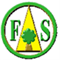 ‘Being the best we can be’Respect-Honesty-Responsibility-Kindness-Hardworking